CFLR July Income Statement- Dashboard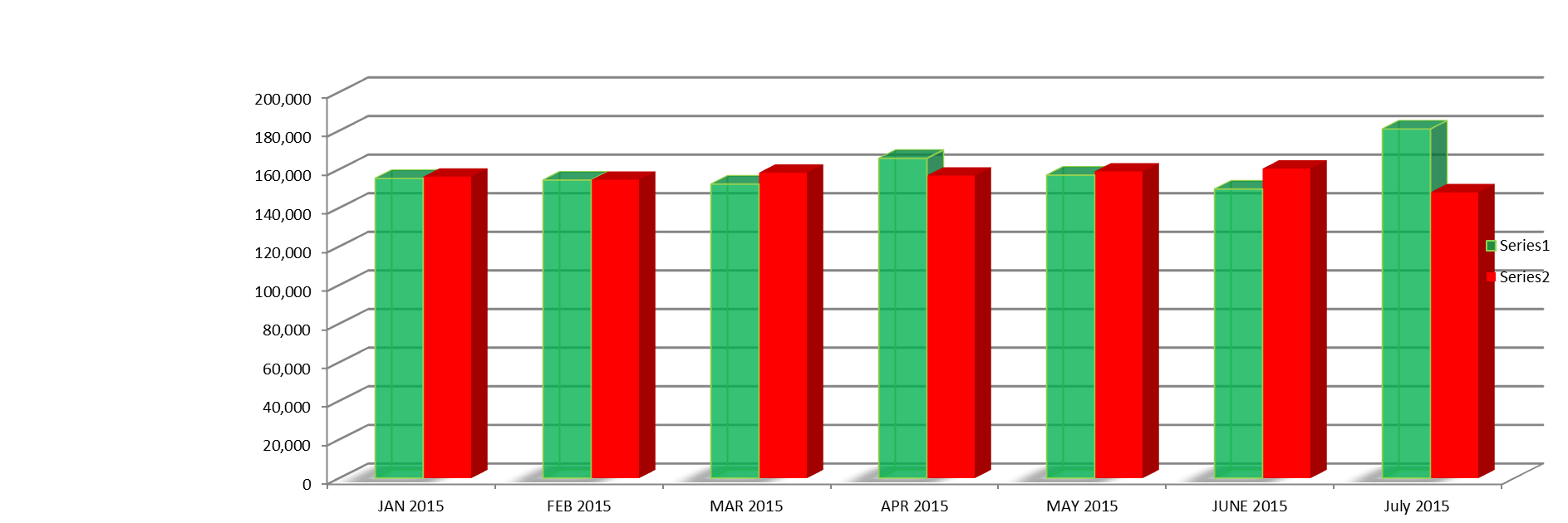 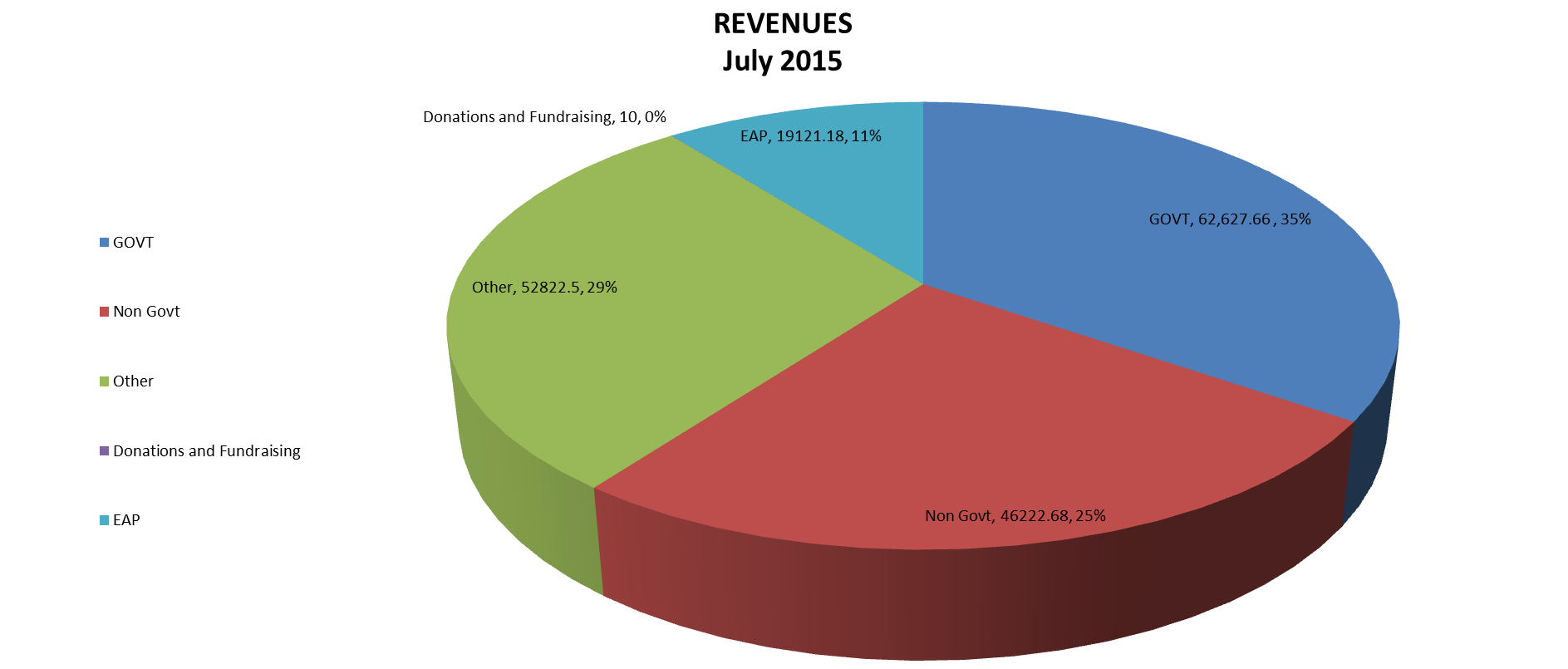 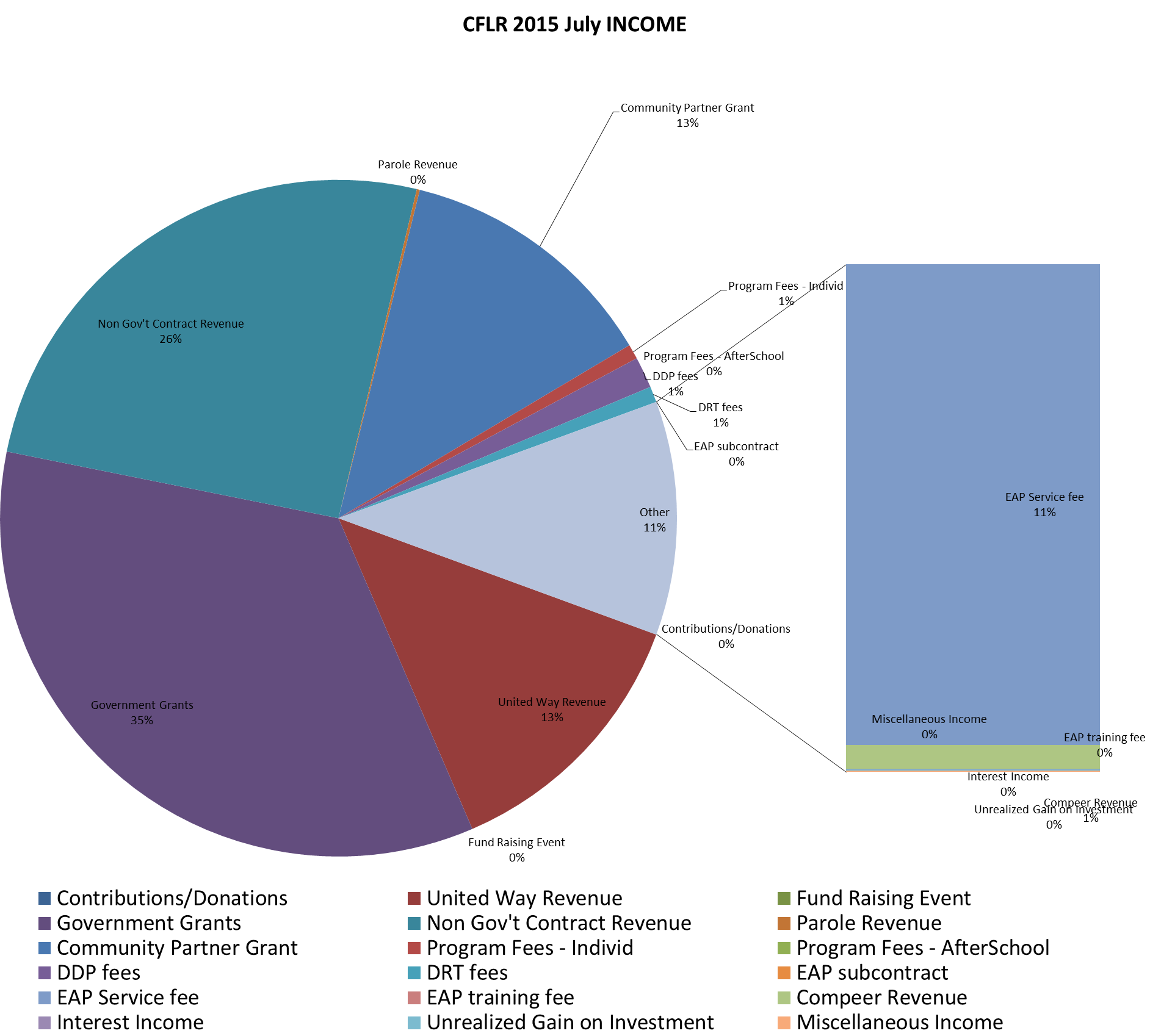 